	Exercices formatifs sur la déshydratation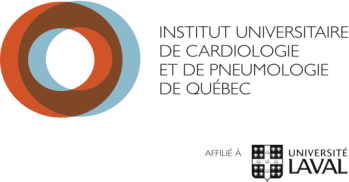 Qu’est-ce que la déshydratation?______________________________________________________________________________________________________________________________________________________________Nommez 3 types de déshydratation_____________________________________________________________________________________________________________________________________________________________________________________________________________________________________________Nommez 5 causes à la déshydratation___________________________________________________________________________________________________________________________________________________________________________________________________________________________________________________________________________________________________________________________________________________________________________________________________________Nommez 5 manifestations cliniques liées à la déshydratation___________________________________________________________________________________________________________________________________________________________________________________________________________________________________________________________________________________________________________________________________________________________________________________________________________Quelle clientèle est à risque d’en souffrir? (2)______________________________________________________________________________________________________________________________________________________________Quelle quantité d’eau une personne âgée doit-elle consommer quotidiennement?_______________________________________________________________________________Identifiez les facteurs prédisposant à la déshydratationaugmentation de la sensation de la soifdes modifications histologiques et fonctionnelles des reins Identifiez les facteurs précipitant la déshydratationl’usage de diurétiques et de laxatifsl’usage de bêtabloquantsl’usage de neuroleptiquesl’environnement : un air humideun diabète débalancédes brûluresune caniculeIdentifiez les signes subjectifs de la déshydratation chez la personne âgéeconstipationdysuriecrampes musculairesbaisse de l’appétitétourdissementcéphaléeIdentifiez les signes objectifs de la déshydratation chez la personne âgéesécheresse au niveau de la langue ou des muqueuses buccalesl’absence de sillons longitudinaux sur la languel’absence de salive sur et sous la langue (dysphagie secondaire)des yeux creuxune augmentation du turgor cutanéUne perte pondéraleDiurèse de 1200 mL pour 24 heuresÀ quels résultats de laboratoires vous attendez vous si votre usager est admis pour diarrhées multiples?hématocrite augmentée, créatinine augmentéehématocrite diminuée, créatinine diminuéeNommez 2 complications possibles de la déshydratation chez la personne âgée ______________________________________________________________________________________________________________________________________________________________Nommez 2 manifestations cliniques de la déshydratation pour une clientèle pédiatrique ______________________________________________________________________________________________________________________________________________________________Quelle complication représente un danger potentiellement mortel pour la personne souffrant de déshydratation? _______________________________________________________________________________Nommez 5 surveillances infirmières lorsqu’un usager souffre de déshydratation ____________________________________________________________________________________________________________________________________________________________________________________________________________________________________________________________________________________________________________________________Un homme âgé de 72 ans se présente à l’urgence avec une histoire de diarrhées multiples (> 10/jours) depuis 2 jours. TA : 98/50 P : 110/min régulier. Il affirme avoir eu 1 miction dans le dernier 12 heures, urine brune. Quel orientation et cote de triage attribuez-vous à cet usager?_______________________________________________________________________________Un enfant âgé de 4 mois se présente à l’urgence avec une histoire de diarrhées à 8 reprises. Sa mère affirme qu’il est amorphe, qu’il n’a pas mouillé sa couche depuis 8 heures et qu’il n’a pas de larmes lorsqu’il pleure. Quel orientation et cote de triage attribuez-vous à cet enfant?_______________________________________________________________________________Un homme de 19 ans, connu diabétique de type 1, se présente à l’urgence avec une glycémie à HI depuis 2 jours. Il affirme avoir de la polyurie. FC : 115/min TA : 115/72 T :  R : 24/min Sat : 100%AL. Vous notez qu’il a les muqueuses buccales sèches et un turgor diminué. Quel est son orientation et sa cote de triage?_______________________________________________________________________________Une personne âgée de 80 ans, se présente à l’urgence pour DEG, une diminution de l’appétit et des mobilisations plus difficiles nécessitant 2 intervenants. Vous notez un turgor normal au niveau de son front, des muqueuses buccales humides et des SV dans la limite de la normale. Quel est son orientation et sa cote de triage ?_______________________________________________________________________________Une femme de 30 ans se présente à l’urgence avec une histoire de diarrhées depuis son retour de Cuba, il y a 1 semaine. Aucun symptôme de déshydratation n’est noté. TA : 110/68 FC : 78/min R : 16/min Sat : 99% AL T : . Elle affirme avoir de la difficulté à tolérer les liquides pris oralement. Quel est son orientation et sa cote de triage?_______________________________________________________________________________Un homme de 40 ans se présente à l’urgence. Il a travaillé toute la journée à l’extérieur au soleil en période de canicule. Il affirme ne pas s’être beaucoup hydraté au courant de la journée. Il accuse des nausées et une céphalée frontale s/f pression évaluée à 3/10. TA : 110/70 P : 80/min R : 16/min Sat : 97% AL T : 36.9°C. Il se plaint de soif et a des urines plus concentré. Quel est son orientation et sa cote de triage?_______________________________________________________________________________Andrée-Anne Samson, infirmière clinicienne trajectoire urgence, Mars 2014